Би-2 – Мой Рок-н-РолПривет, гитарист! Сегодня мы разберем спокойную и довольно простую песню от Би-2 - Мой Рок-н-Рол.В песне 1 перебор и 1 бой. Играются они пальцами.Итак, вперед!ОбозначенияВсе обозначения ты найдешь в видеоуроке “Обозначения в табулатурах”. Знание этих обозначений поможет разобраться с боем песни.Также, чтобы послушать бой песни, запустите соответствующую табулатуру в программе Guitar Pro 6 или MIDI-файл. Всё это прилагается к песне.В тексте песни аккорды прописаны не в случайном месте, а в том, где их нужно играть. Хорошую помощь вам также окажут выделенные серым фоном гласные буквы. Это места, где нужно начинать играть какой-либо аккорд.Навигатор по видео00:07 – 1. Песня04:26 – 2. Перебор №105:23 – 2. Перебор №1: 50%05:40 – 2. Перебор №1: 75%05:52 – 2. Перебор №1: 100%06:15 – 3. Бой №106:38 – 3. Бой №1: 50%07:12 – 3. Бой №1: 75%07:40 – 3. Бой №1: 100%Текст с аккордамиТ.к. сложно определить в данном случае названия аккордов, аккорды проименованы  со знаком *.Вступление: F* G* Am* Am*} 2 раза1.    F*                  G*              Am*И то, что было набело, откроется потом,                     F*                  G*                     Am*Мой рок-н-ролл - это не цель и даже не средство.       F*         G*           Am*Не новое, а заново, один и об одном,                         F*                     G*          Am*Дорога - мой дом, и для любви это не место.Припев:                F                         G     Прольются все слова,      как дождь,        Am     И там, где ты меня не ждешь,               F                         G                       Am     Ночные ветры принесут тебе прохладу.            F                    G     На наших лицах     без ответа               Am     Лишь только отблески рассвета           F      G                        Am     Того, где   ты меня не ждешь.Проигрыш(как вступление): F* G* Am* Am*} 3 раза                                                     F* G* Am* Am(↑)2.А дальше - это главное, похожий на тебя,В долгом пути я заплету в волосы ленты.И не способный на покой,Я знак подам тебе рукой,Прощаясь с тобой,Как будто с легендой.ПрипевПроигрыш(как вступление): F* G* Am* Am*} 3 раза                                                     F* G* Am* Am(↑)3.И то, что было набело, откроется потом,Мой рок-н-ролл - это не цель и даже не средство.Не новое, а заново, один и об одном,Дорога - мой дом, и для любви это не место.                         F*                     G*          Am*Дорога - мой дом, и для любви это не место.                         F*                     G*          Am*Дорога - мой дом, и для любви это не место.                         F*                     G*          Am*  Am(↑)Дорога - мой дом, и для любви это не место.АккордыДля того, чтобы посмотреть аккорды песни откройте её табулатуру и перейдите в самое начало.Бои и переборыПеребор №1 (1-ый такт)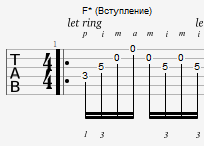 Бой №1 (11-ый такт)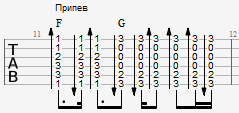 Табулатуры к песнеИх ты можешь скачать в меню диска, кликнув по ссылке, справа от песни.